PROJET D’ÉTABLISSEMENT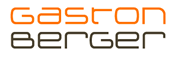 FICHE ACTIONINTITULE DE L’ACTION :ORIENTATIONAXEOBJECTIFSPERSONNES RESSOURCESINTERVENANTS EXTERIEURSCALENDRIER DE L’ACTIONMISE EN OEUVREMOYENSEVALUATION ET INDICATEUR DE REUSSITEETAT DE LA REALISATION